28 Aralık 2023 PERŞEMBEResmî GazeteSayı : 32413TEBLİĞTEBLİĞTEBLİĞHazine ve Maliye Bakanlığından:MUHASEBAT GENEL MÜDÜRLÜĞÜ GENEL TEBLİĞİ(SIRA NO: 86)DEĞERLİ KAĞITLARAmaç ve kapsamMADDE 1- (1) Bu Tebliğin amacı, 21/2/1963 tarihli ve 210 sayılı Değerli Kağıtlar Kanununa ekli Değerli Kağıtlar Tablosunda yer alan değerli kağıtların 2024 yılında uygulanacak satış bedellerini tespit etmektir.DayanakMADDE 2- (1) Bu Tebliğ, 210 sayılı Kanunun 1 inci maddesine dayanılarak hazırlanmıştır.Değerli kağıt bedelleriMADDE 3- (1) 210 sayılı Kanuna ekli Değerli Kağıtlar Tablosunda yer alan değerli kağıtların bedelleri aşağıdaki şekilde belirlenmiştir: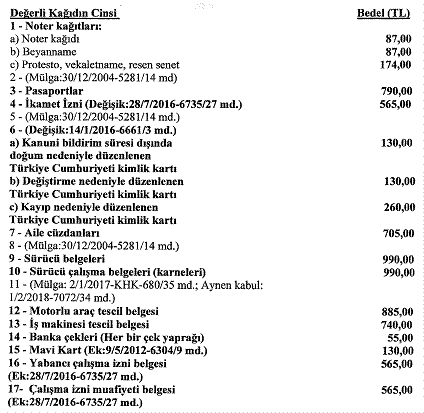 (2) Birinci fıkrada yer alan tabloda belirtilen değerli kağıtlar, muhasebe birimleri, yetkili memurlar, noterler ve noterlik görevini yapan memurlar ile bankalar tarafından yeni bedelleri üzerinden satılır.(3) Muhasebe birimleri ve yetkili memurlarda mevcut değerli kağıtların yeniden değerlendirilmesi ve muhasebeleştirilmesi işlemleri 27/12/2014 tarihli ve 29218 mükerrer sayılı Resmî Gazete’de yayımlanan Merkezi Yönetim Muhasebe Yönetmeliği hükümlerine göre yürütülür.(4) Yurtdışı temsilcilikler tarafından satılan değerli kağıtların bedellerinin yabancı para cinsinden tahsilinde, Türkiye Cumhuriyet Merkez Bankası tarafından 2023 yılının son iş günü saat 15.30'da belirlenen gösterge niteliğindeki efektif alış kurları esas alınır ve bu hesaplamada ortaya çıkan ondalık küsuratlar tama iblağ edilir.Yürürlükten kaldırılan tebliğMADDE 4- (1) 30/12/2022 tarihli ve 32059 ikinci mükerrer sayılı Resmî Gazete’de yayımlanan Muhasebat Genel Müdürlüğü Genel Tebliği (Sıra No: 79) Değerli Kağıtlar yürürlükten kaldırılmıştır.YürürlükMADDE 5- (1) Bu Tebliğ 1/1/2024 tarihinde yürürlüğe girer.YürütmeMADDE 6- (1) Bu Tebliğ hükümlerini Hazine ve Maliye Bakanı yürütür.Hazine ve Maliye Bakanlığından:MUHASEBAT GENEL MÜDÜRLÜĞÜ GENEL TEBLİĞİ(SIRA NO: 86)DEĞERLİ KAĞITLARAmaç ve kapsamMADDE 1- (1) Bu Tebliğin amacı, 21/2/1963 tarihli ve 210 sayılı Değerli Kağıtlar Kanununa ekli Değerli Kağıtlar Tablosunda yer alan değerli kağıtların 2024 yılında uygulanacak satış bedellerini tespit etmektir.DayanakMADDE 2- (1) Bu Tebliğ, 210 sayılı Kanunun 1 inci maddesine dayanılarak hazırlanmıştır.Değerli kağıt bedelleriMADDE 3- (1) 210 sayılı Kanuna ekli Değerli Kağıtlar Tablosunda yer alan değerli kağıtların bedelleri aşağıdaki şekilde belirlenmiştir:(2) Birinci fıkrada yer alan tabloda belirtilen değerli kağıtlar, muhasebe birimleri, yetkili memurlar, noterler ve noterlik görevini yapan memurlar ile bankalar tarafından yeni bedelleri üzerinden satılır.(3) Muhasebe birimleri ve yetkili memurlarda mevcut değerli kağıtların yeniden değerlendirilmesi ve muhasebeleştirilmesi işlemleri 27/12/2014 tarihli ve 29218 mükerrer sayılı Resmî Gazete’de yayımlanan Merkezi Yönetim Muhasebe Yönetmeliği hükümlerine göre yürütülür.(4) Yurtdışı temsilcilikler tarafından satılan değerli kağıtların bedellerinin yabancı para cinsinden tahsilinde, Türkiye Cumhuriyet Merkez Bankası tarafından 2023 yılının son iş günü saat 15.30'da belirlenen gösterge niteliğindeki efektif alış kurları esas alınır ve bu hesaplamada ortaya çıkan ondalık küsuratlar tama iblağ edilir.Yürürlükten kaldırılan tebliğMADDE 4- (1) 30/12/2022 tarihli ve 32059 ikinci mükerrer sayılı Resmî Gazete’de yayımlanan Muhasebat Genel Müdürlüğü Genel Tebliği (Sıra No: 79) Değerli Kağıtlar yürürlükten kaldırılmıştır.YürürlükMADDE 5- (1) Bu Tebliğ 1/1/2024 tarihinde yürürlüğe girer.YürütmeMADDE 6- (1) Bu Tebliğ hükümlerini Hazine ve Maliye Bakanı yürütür.Hazine ve Maliye Bakanlığından:MUHASEBAT GENEL MÜDÜRLÜĞÜ GENEL TEBLİĞİ(SIRA NO: 86)DEĞERLİ KAĞITLARAmaç ve kapsamMADDE 1- (1) Bu Tebliğin amacı, 21/2/1963 tarihli ve 210 sayılı Değerli Kağıtlar Kanununa ekli Değerli Kağıtlar Tablosunda yer alan değerli kağıtların 2024 yılında uygulanacak satış bedellerini tespit etmektir.DayanakMADDE 2- (1) Bu Tebliğ, 210 sayılı Kanunun 1 inci maddesine dayanılarak hazırlanmıştır.Değerli kağıt bedelleriMADDE 3- (1) 210 sayılı Kanuna ekli Değerli Kağıtlar Tablosunda yer alan değerli kağıtların bedelleri aşağıdaki şekilde belirlenmiştir:(2) Birinci fıkrada yer alan tabloda belirtilen değerli kağıtlar, muhasebe birimleri, yetkili memurlar, noterler ve noterlik görevini yapan memurlar ile bankalar tarafından yeni bedelleri üzerinden satılır.(3) Muhasebe birimleri ve yetkili memurlarda mevcut değerli kağıtların yeniden değerlendirilmesi ve muhasebeleştirilmesi işlemleri 27/12/2014 tarihli ve 29218 mükerrer sayılı Resmî Gazete’de yayımlanan Merkezi Yönetim Muhasebe Yönetmeliği hükümlerine göre yürütülür.(4) Yurtdışı temsilcilikler tarafından satılan değerli kağıtların bedellerinin yabancı para cinsinden tahsilinde, Türkiye Cumhuriyet Merkez Bankası tarafından 2023 yılının son iş günü saat 15.30'da belirlenen gösterge niteliğindeki efektif alış kurları esas alınır ve bu hesaplamada ortaya çıkan ondalık küsuratlar tama iblağ edilir.Yürürlükten kaldırılan tebliğMADDE 4- (1) 30/12/2022 tarihli ve 32059 ikinci mükerrer sayılı Resmî Gazete’de yayımlanan Muhasebat Genel Müdürlüğü Genel Tebliği (Sıra No: 79) Değerli Kağıtlar yürürlükten kaldırılmıştır.YürürlükMADDE 5- (1) Bu Tebliğ 1/1/2024 tarihinde yürürlüğe girer.YürütmeMADDE 6- (1) Bu Tebliğ hükümlerini Hazine ve Maliye Bakanı yürütür.